SILNOSTĚNNÝ KOMPOSTÉR „KOMP 1050“Šestistranný, objem cca. 1064 litrů
Základna průměr 136 cm, výška 107 cm Všechny naše zahradní silnostěnné kompostéry se vyznačují následujícími vlastnostmi: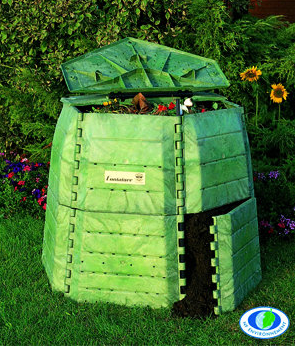 Jsou jednoduché na sestaveníMají chytrý systém ventilace, který zabezpečuje správné kompostováníJsou vyrobeny ze 100 % recyklovaného a dále recyklovatelného PEMají silné a robustní stěny (tloušťka více než 6 mm)Jsou UV stabilníMají dlouhou životnost Systém ventilace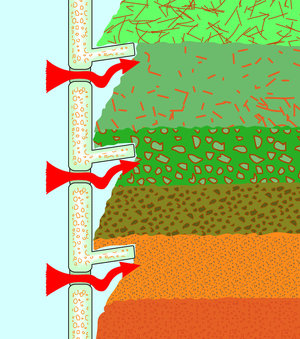 zabezpečuje vyvážený poměr vlhkosti a čerstvého vzduchuotvory pro nasávání vzduchu jsou umístěny přímo pod žebrováním kompostéru tak, aby nedocházelo k jejich ucpávání již částečně vytvořeným kompostemoptimální ventilace také zabezpečuje správnou teplotu, která je pro vytvoření dobrého kompostu nezbytnádíky správnému ventilačnímu systému se výrazně snižuje doba kompostováníDíky kónickému tvaru kompostéru a důmyslné konstrukci je možné kompost vybírat ze všech stran, kompostér je stabilní i v silném povětří. Zelená barva kompostéru v zahradě dokonale splyne s okolním prostředím a nenarušuje jej.   Kompostéry umísťujte přímo na půdu, aby byl zajištěn přístup půdním mikroorganismům, které pomohou vytvořit kompost bohatý na živiny.